Krátkodobé cenné papíry (není u zápočtu) Cenný papír = listina, záznam v evidenci, se kterým je spojeno právo na peněžité plnění, právo účasti na právnické osobě, majetkuČlenění cenných papírů:Majetkové – právo emitenta na majetku společnosti, jíž se cenné papíry týkají (akcie, podílové listy)Dluhové – dluh emitenta vůči majiteli cenného papíru (obligace, dluhopisy) Oceňování CP K okamžiku pořízení se oceňuje pořizovací cenou = cena pořízení a doprovodné nákladyK doprovodným nákladům patří poplatky burze, makléřům, poradcům, zprostředkovatelům, odborným firmámOceňování CP k datu účetní závěrky (k rozvahovému dni)Cenné papíry k obchodování (251 a 253) se přeceňují na reálnou hodnotu výsledkově  Realizovatelné cenné papíry a podíly (257) se přeceňují na reálnou hodnotu rozvahově Dluhové cenné papíry držené do splatnosti (256) se nepřeceňují, musí být ale zachycen rozdíl mezi jmenovitou hodnotou a pořizovací cenouVlastní akcie, vlastní podíly (252) a vlastní dluhopisy (255) se nepřeceňujíNákup cenných papírů 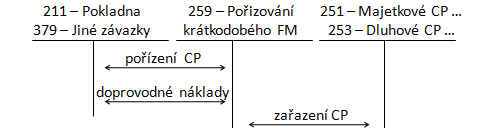 Pozn: místo účtu 259 – Pořizování je možno použit ihned účty příslušných účtů cenných papírů.Cenné papíry k obchodování Krátkodobé cenné papíry nakupuje a drží účetní jednotka za účelem jejich dalšího prodeje v časovém horizontu 12 měsíců s cílem dosáhnout zisku z rozdílu mezi nákupní a prodejní cenou Prodej cenných papírů 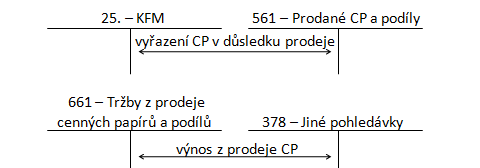 Oceňování CP k obchodování k datu účetní závěrky (rozvahovému dni) 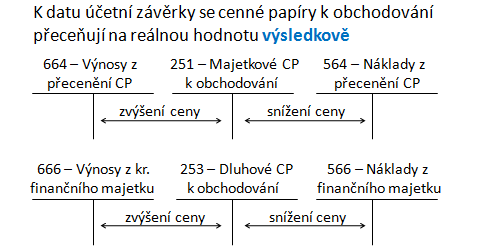 DluhopisyDluhopis je dluhový cenný papír, se kterým je spojeno právo na splacení dlužné částky ve lhůtě stanovené v cenném papíru včetně vyplacení výnosů z něj k předem určenému datuNa rozdíl od akcií nezakládají právo podílet se na řízení společnosti, která tento cenný papír vydala 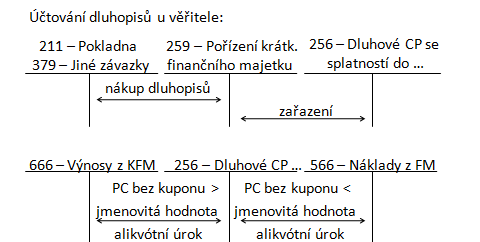 Opravná položka ke krátkodobému finančnímu majetku 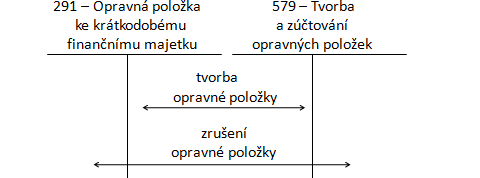 Příklad 1 – Přecenění CP (není v zápočtu)Obchodní společnost Stavby a domy s. r. o. v říjnu roku 2024 nakoupila za účelem spekulace 100 ks akcií obchodní společností Výstavby, a. s. za 200 000 Kč. Zprostředkovatelský poplatek činili 0.1 % z hodnoty obchodu. K rozvahovému dni jsou obchodovány akcie společnosti B za 2 200 Kč. V průběhu roku 2025 se společnost A rozhodla akcie prodat, a to za jejich stávající tržní ocenění, tj. za 215 500 Kč. Doplňte dopad na rozvahu v jednotlivých letechRozvaha 2025.textKčMD D1.VBÚ - Nákup akcií z běžného účtu200 0002592212.VBÚ - úhrada zprostředkovatelského poplatku     2 0002592213.ID - Zařazení do majetku202 0002512594.ID - Přecenění na reálnou hodnotu k rozvahovému dni (2 200 – 2 020) x 100 =18 000251 R6645.VBÚ - Prodej akcií215 5002216616.ID - Vyřazení akcií z majetku v PC202 0005612517. ID - Zrušení přecenění   18 000564251 RRozvaha 2024 251 220 00071018 000221-202 000Změna v A18 000Změna v P18 0002510428 – Ner.zisk18 00022113 500710 – VH4 500Změna v A13 500Změna v P 13 500